Aushang Nr. 3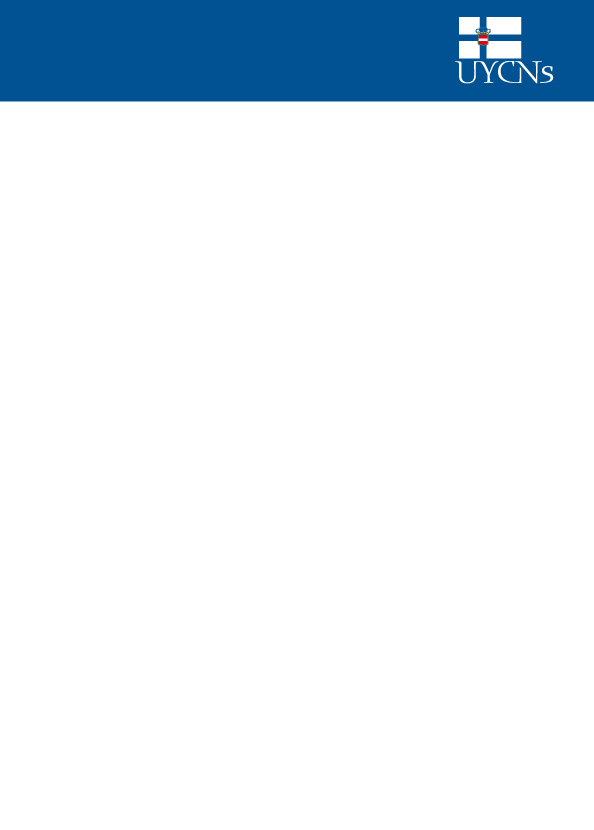 Internationale Schwerpunktregatta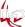 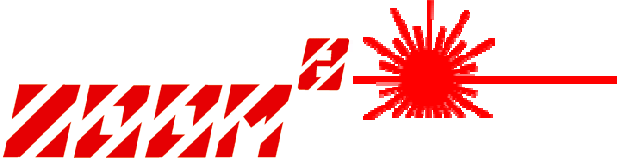 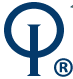 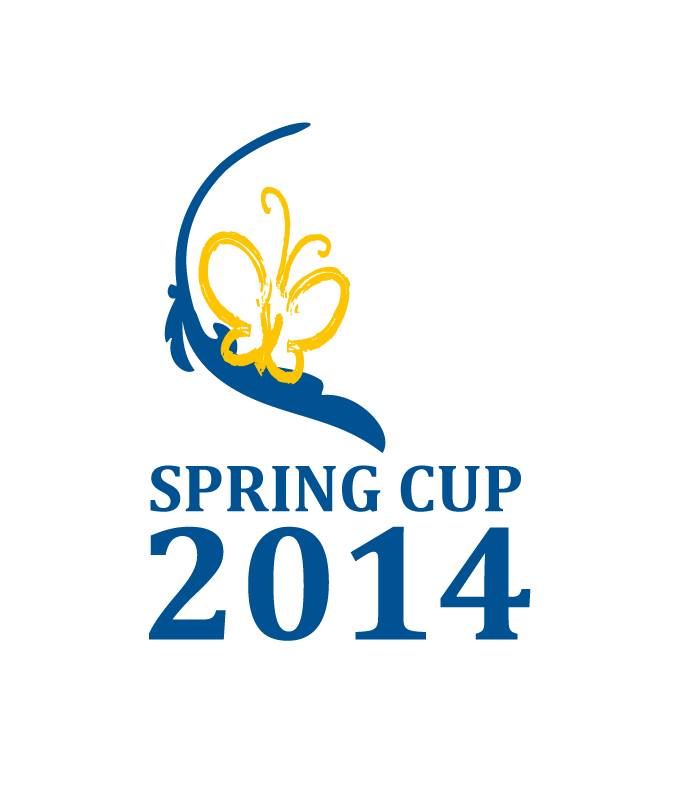 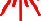 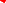 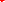 undLandesmeisterschaft des BurgenlandesKlassen: 420er, Laser Radial, LaserOeSV EDV Nummern 5484, 5488, 5487EuropacupundLandesmeisterschaft des BurgenlandesKlasse: Zoom8OeSV EDV Nummer 5489Datum und Uhrzeit:  07.06.2014, 19:20Verfasser: Dominic MARSANOAushang 3Klasse 420Punkt 1 der Regeln für die Austragung von Landes-meisterschaften im Bereich des LSV Burgenland wurde durch den Referenten des LSV Burgenland geändert. Somit reicht die Teilnahme aus 2 (anstatt 3) verschiedenen Yachtclubs des LSV Burgenlands zur Austragung der Landesmeisterschaft.Union Yacht Club Neusiedlersee | Postfach 209 | 1011 Wien | www.uycns.at